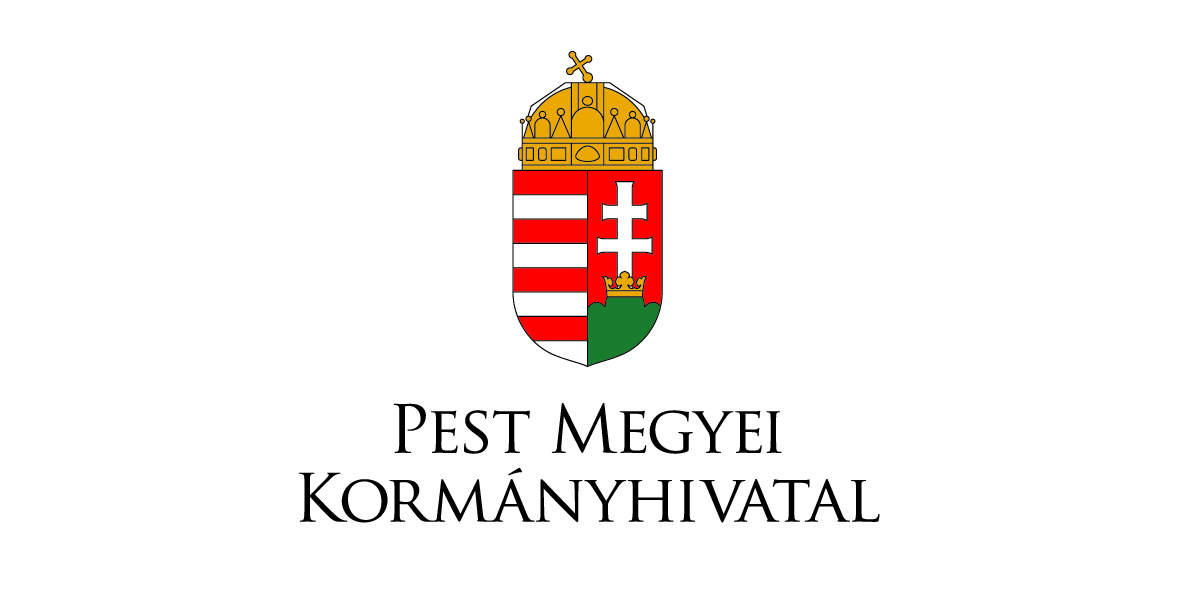 Változások a fogyasztóvédelem rendszerében2017. január 18.  - 2017. január 1-től a fogyasztóvédelmi hatósági feladatokat megosztottan végzi a Nemzeti Fejlesztési Minisztérium, a Pest Megyei Kormányhivatal és az ország 197 járása. A változások legfontosabb célja, hogy a fogyasztók könnyebben intézhessék majd ügyeiket, valamint hatékonyabbá váljon az ellenőrzések és az eljárások rendszere is.Az idei évtől a Nemzeti Fejlesztési Minisztériumhoz kerültek a fogyasztóvédelmi stratégiai feladatok, például az ellenőrzések szakmai felügyelete, illetve a tárca felügyeli a két fogyasztóvédelmi laboratóriumot, továbbá a magyarországi Európai Fogyasztói Központot.Fogyasztóvédelmi hatósági ügyekben első fokon a továbbiakban a járási hivatalok járnak el. Megkülönböztetünk megyeszékhely szerinti járási hivatalt (mely hivatalok hatásköre egyes kérdésekben a megye egész területére terjed ki), valamint járási hivatalt (mely hivatalok hatásköre a járás területére terjed ki).A megyeszékhely szerinti járási hivatal feladatait Pest megyében a Pest Megyei Kormányhivatal Érdi Járási Hivatala látja el.Fogyasztóvédelmi jellegű panaszukat bármelyik járási hivatalban benyújthatják, fontos azonban tudni, hogy nem minden járás jár el minden fogyasztóvédelmi ügyben. (Amennyiben a benyújtott panaszban foglalt ügykör nem tartozik az adott járás illetékességébe vagy hatáskörébe, úgy az adott járás továbbítja azt a megfelelő helyre)Az egyes kiemeltebb ügykörökben csak a megyeszékhely szerinti járások rendelkeznek hatáskörrel.Az ügyfelek rendelkezésére tehát fogyasztóvédelmi ügyekben az alábbiakban leírt feladatmegosztásban az Érdi Járási Hivatal Közlekedési és Fogyasztóvédelmi Főosztálya (megyei illetékességgel), valamint a többi járási hivatalunk hatósági osztályai állnak.Az ügyfelek személyesen a hatósági osztályon, a kirendeltségeken, a kormányablakokban és a települési ügysegédeknél a honlapunkon megjelölt ügyfélfogadási időkben és elérhetőségeken tudnak tájékozódni és beadványokat leadni.A legfontosabb ügykörök tehát (a felsorolás nem teljeskörű), amelyben a megyeszékhely szerinti járási hivatalhoz fordulhatnak az ügyfelek:a szerencsejátékot népszerűsítő reklám közzétételére illetve szervezésére vonatkozó rendelkezéseka fogyasztói csoportok szervezésebékéltető testület eljárása során a vállalkozást érintő együttműködési kötelezettséggazdasági reklámok és az üzletfeliratok, egyes közérdekű közlemények magyar nyelvű közzételeárubemutatóval kapcsolatos ügyekaz elektronikus kereskedelmi szolgáltatásokelektronikus hírközlési szolgáltatások esetén az előfizetői számlapanaszok intézésével, kezelésével kapcsolatos panaszok, vagy a számla tartalmaA villamos energia, a földgázellátás valamint a víziközmű-szolgáltatással kapcsolatos panaszok, úgy mint az elszámolás, számlázás, díjfizetés, mérés, szolgáltatás felfüggesztése, kikapcsolás, ellátásba történő ismételt bekapcsolás, vagy az üzletszabályzatában foglalt rendelkezések megsértése eseténa hulladék elszállítással kapcsolatos elszámolással, számlázással, díjfizetéssel kapcsolatban, a díjhátralék esedékességét követően megtett intézkedésekre, valamint a hulladékgazdálkodási közszolgáltatást érintő értesítési, tájékoztatási, szolgáltatásnyújtási kötelezettséggel kapcsolatbanrezsicsökkentéssel kapcsolatos panaszoktisztességtelen kereskedelmi gyakorlat felmerülése eseténtextiltermékek címkézésével és jelölésével kapcsolatos panaszok esetén valamint azaz építési termékek forgalmazásával kapcsolatos problémák esetén.A (nem megyeszékhely szerinti) járási hivatalokhoz érdemes fordulni a fentieken túlmenő esetekben, mint például azegységár-, eladási ár feltüntetésével,a termékek minőségi kifogásának kezelésével,szavatosság- jótállással kapcsolatos tájékoztatási kötelezettség elmulasztása, jogszerűtlenségének gyanúja miatt,az általános kereskedelmi feltételek szabálytalanságaival kapcsolatbanfiatalkorúak dohány-, és alkoholtermékekkel, valamint szexuális termékekkel való kiszolgálása kapcsán. Másodfokú ügyekben országos illetékességgel a Pest Megyei Kormányhivatal Fogyasztóvédelmi Főosztálya jár el.A Pest Megyei Kormányhivatal Fogyasztóvédelmi Főosztályának, az Érdi Járási Hivatal Közlekedési Főosztályának, valamint a járási hivatalok kormányablakainak, ügysegédeinek és hatósági osztályainak aktuális elérhetőségei megtalálhatók a kormanyhivatal.hu/hu/pest honlapon.